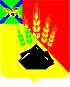 АДМИНИСТРАЦИЯ МИХАЙЛОВСКОГО МУНИЦИПАЛЬНОГО РАЙОНА ПОСТАНОВЛЕНИЕ 
23.08.2018                                         с. Михайловка                                                           № 924-паОб утверждении административного регламента исполнения муниципальной функции по внутреннему муниципальному финансовому контролю и контролю в сфере закупок в финансово-бюджетной сфере в Михайловском муниципальном районеВ соответствии с Бюджетным кодексом Российской Федерации, Федеральным законом от 06 октября 2003 № 131-ФЗ «Об общих принципах организации местного самоуправления в Российской Федерации», Федеральным законом от 5 апреля 2013 года № 44-ФЗ «О контрактной системе в сфере закупок товаров, работ, услуг для обеспечения государственных и муниципальных нужд», Постановлением Правительства Российской Федерации от 16 мая 2011 № 373 «О разработке и утверждении административных регламентов исполнения государственных функций и административных регламентов предоставления государственных услуг», постановлением администрации Михайловского муниципального района от 16 июля 2018 № 818-па «Об утверждении Порядка осуществления отделом внутреннего муниципального финансового контроля и контроля в сфере закупок полномочий по внутреннему муниципальному финансовому контролю и контролю в сфере закупок в Михайловском муниципальном районе», Уставом Михайловского муниципального района, в целях повышения качества расходования бюджетных средств, администрация Михайловского муниципального района ПОСТАНОВЛЯЕТ: 1. Утвердить Административный регламент исполнения муниципаль-ной функции по внутреннему муниципальному финансовому контролю и контролю в сфере закупок в Михайловском муниципальном районе (прилагается).2. Признать утратившими силу:2.1. Постановление администрации Михайловского муниципального района от 27 января 2015 № 61-па «Об утверждении административного регламента исполнения муниципальной функции по внутреннему муниципальному финансовому контролю и контролю в сфере закупок в финансово-бюджетной сфере в Михайловском муниципальном районе»;2.2. Постановление администрации Михайловского муниципального района от 28 апреля 2016 № 326-па «О внесении изменений в постановление администрации Михайловского муниципального района от 27 января 2015 № 61-па «Об утверждении административного регламента исполнения муниципальной функции по внутреннему муниципальному финансовому контролю и контролю в сфере закупок в финансово-бюджетной сфере в Михайловском муниципальном районе»;2.3. Постановление администрации Михайловского муниципального района от 05 мая 2017 № 667-па «О внесении изменений в постановление администрации Михайловского муниципального района от 27 января 2015 № 61-па «Об утверждении административного регламента исполнения муниципальной функции по внутреннему муниципальному финансовому контролю и контролю в сфере закупок в финансово-бюджетной сфере в Михайловском муниципальном районе»;2.4. Постановление администрации Михайловского муниципального района от 10 мая 2018 № 557-па «О внесении изменений в постановление администрации Михайловского муниципального района от 27 января 2015 № 61-па «Об утверждении административного регламента исполнения муниципальной функции по внутреннему муниципальному финансовому контролю и контролю в сфере закупок в финансово-бюджетной сфере в Михайловском муниципальном районе»;3. Главным распорядителям средств бюджета Михайловского муниципального района довести настоящее постановление до подведомственных учреждений. 4. Муниципальному казенному учреждению «Управление по организационно-техническому обеспечению деятельности администрации Михайловского муниципального района» (Хачатрян) разместить настоящее постановление на официальном сайте администрации Михайловского муниципального района.5. Настоящее постановление вступает в силу с момента размещения на сайте.6. Контроль за исполнением настоящего постановления оставляю за собой.Глава Михайловского муниципального района –глава администрации района                                                       В.В. Архипов